ПРОГРАМА конференції «MICEUkraine 2017: діловий туризм – Україна»«Україна як європейська MICE дестинація»Організатори: Асоціація ділового туризму України, компанія «Прем'єр Експо», ITEGroup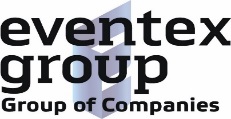 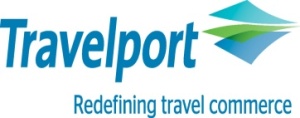 Генеральний спонсор: 			                  Технічний спонсор: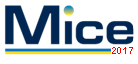 5 жовтня 2017XIІ Міжнародна конференція «MICE Ukraine 2017: діловий туризм – Україна»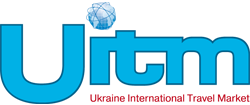 В рамках24 Міжнародного туристичного салону «Україна» - UITM’20174 -6 жовтня 2017Київ, Броварський пр-т, 15, Міжнародний виставковий центр, Павильон 3, Конференц-зал «Синій»Київ, Броварський пр-т, 15, Міжнародний виставковий центр, Павильон 3, Конференц-зал «Синій»Модератор – Анатолій Бородинець, директор Асоціації ділового туризму УкраїниМодератор – Анатолій Бородинець, директор Асоціації ділового туризму України10:00-10:30Реєстрація учасників конференції10:30-10:40Привітання учасників. Вступне слово.Вадим Грабарчук, президент Асоціації ділового туризму України10:40 - 11:00«Тренды авиаотрасли. Успешные технологии международной авиационной корпорации Travelport - MICE сегмент». Лариса Полянська, заступник директора міжнародної авіаційної корпорації Travelport в Україні, Молдові та Білорусі11:00 - 11:15«Визначення термінологічного апарату галузі ділового туризму та індустрії зустрічей».Анатолій Бородинець, директор Асоціації ділового туризму України11:15 - 12:45Блок 1. Консолідація учасників галузі ділового туризму та індустрії зустрічей для ефективного просування міста / регіону як MICE дестинації.Дискусійна панель. Модератор – Анна Швець, співзасновник групи компаній «EventexGroup», директор туристичної компанії МілендУкраїна на світовій карті ділового туризму та індустрії зустрічей погляд зсередини і ззовні;Можливості та перешкоди в просуванні міста/регіону як MICE дестинації;Консолідація учасників ринку ділового туризму та індустрії зустрічей як важливий та необхідний крок для ефективного розвитку міст/регіонів як MICE дестинацій.Які можливості має місто для просування себе як MICE дестинаціїЯкі можливості має місто для просування себе як MICE дестинаціїЯкі можливості є у міста для залучення масштабних міжнародних заходів з погляду компаній галузі?Які можливості є у міста для залучення масштабних міжнародних заходів з погляду компаній галузі?Які можливості повинен мати готель при проведенні ділових заходів?Які можливості повинен мати готель при проведенні ділових заходів?Чому організатори крупних міжнародних ділових заходів не обирають Україну та що потрібно зробити, щоб змінити ситуацію найкраще?Чому організатори крупних міжнародних ділових заходів не обирають Україну та що потрібно зробити, щоб змінити ситуацію найкраще?Що з вищесказаного можна реалізувати найближчим часом?Що з вищесказаного можна реалізувати найближчим часом?Чи потрібна онсолідація всіх учасників ринку ділового туризму та індустрії зустрічей?Чи потрібна онсолідація всіх учасників ринку ділового туризму та індустрії зустрічей?В чому ви бачите консолідацію ринку?В чому ви бачите консолідацію ринку?Чи вважаєте ви , що органи влади, а саме туристичний підрозділ міської чи обласної адміністрації, є безпосереднім учасником ринку ділового туризму та індустрії зустрічей ?Чи вважаєте ви , що органи влади, а саме туристичний підрозділ міської чи обласної адміністрації, є безпосереднім учасником ринку ділового туризму та індустрії зустрічей ?Чи готовий ринок ділового туризму та індустрії зустрічей до консолідації?Чи готовий ринок ділового туризму та індустрії зустрічей до консолідації?Які кроки повинні бути зроблені?Які кроки повинні бути зроблені?Учасники панельної дискусії:Учасники панельної дискусії:Іван Ліптуга, радник Першого віце-прем'єр-міністра України - міністра економічного розвитку та торгівліІван Ліптуга, радник Першого віце-прем'єр-міністра України - міністра економічного розвитку та торгівліВадим Грабарчук, президент Асоціації ділового туризму УкраїниВадим Грабарчук, президент Асоціації ділового туризму УкраїниАнтон Тараненко, директор управління туризму Київської міської державної адміністраціїАнтон Тараненко, директор управління туризму Київської міської державної адміністраціїКатерина Лещова, директор КП «Туристичний Інформаційний Центр м. Одесы» Одеської міської радиКатерина Лещова, директор КП «Туристичний Інформаційний Центр м. Одесы» Одеської міської радиАндрій Павлів, заступник директора Львівського конвеншн бюроАндрій Павлів, заступник директора Львівського конвеншн бюроДмитро Танцюра, голова правління Київського конвеншн та візіторс бюро Дмитро Танцюра, голова правління Київського конвеншн та візіторс бюро Олеся Проценко, дирктор з продажу та маркетингу Fairmont Grand Hotel KyivОлеся Проценко, дирктор з продажу та маркетингу Fairmont Grand Hotel KyivМрина Антонюк, директор Ukrainian IncentivesМрина Антонюк, директор Ukrainian Incentives12:45 - 13:15Кава-пауза, неформальне спілкування учасників.13:15 - 14:15Блок 2. Складові успіху MICE індустрії в Україні.13:15 - 13:30«Візуалізація як важливий та необхідний інструмент в підготовці ділового заходу». Анна Швець, співзасновник групи компаній «EventexGroup», директор туристичної компанії Міленд13:30 - 13:45«Аудит вартості наземного обслуговування  при формуванні MICE продукту: блокові програми,  b2b сервіси та перший туристичний MarketPlace». Майя Набокіна, партнер «MICE TravelGroup»13:45 - 14:00«Київ - нова Мекка на мапі спортивного туризму, aбо чому більше 2000 іноземних туристів приїде до Києва пробігти містом». Київський марафон (практичні кейси). Дмитрий Черницкий, засновник та генеральний менеджер компанії Run Ukraine.14:00 - 14:15«Міжнародні технологічні конференції як інструмент формування бренду Києва та України» Анастасія Слєпцова, ідейний натхненник та співзасновник конференції BlackSeaSummit. 14:15 - 14:30Заключне слово. Вручення сертифікатів.Вадим Грабарчук, президент Асоціації ділового туризму України